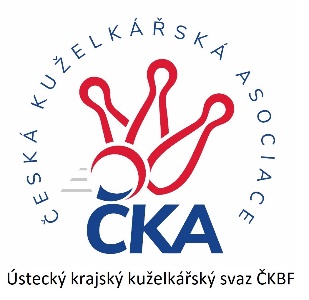       Z P R A V O D A J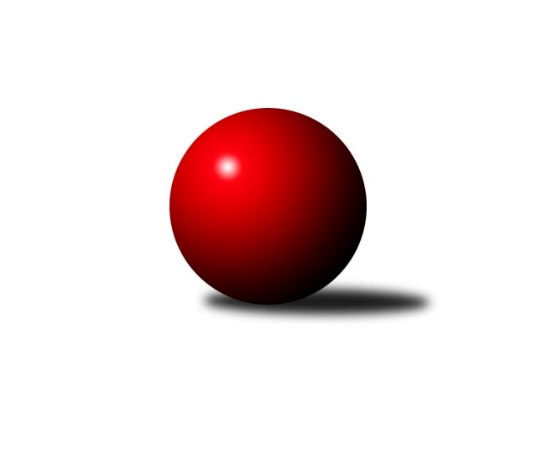 Č.7Ročník 2023/2024	3.11.2023Nejlepšího výkonu v tomto kole: 1762 dosáhlo družstvo: TJ Sokol Duchcov COkresní přebor - skupina B 2023/2024Výsledky 7. kolaSouhrnný přehled výsledků:TJ Teplice Letná C	- TJ Teplice Letná D	0.5:5.5	1532:1604	3.0:5.0	30.10.KK Hvězda Trnovany	- TJ Sokol Duchcov C	1:5	1753:1762	4.0:4.0	2.11.Sokol Ústí n. L. C	- TJ Kovostroj Děčín C	2:4	1539:1583	2.0:6.0	3.11.SKK Bohušovice C	- KO Česká Kamenice B	4:2	1582:1499	5.0:3.0	3.11.Sokol Roudnice nad Labem	- Sokol Ústí n. L. B	1:5	1484:1572	2.5:5.5	3.11.SK Verneřice B	- TJ Union Děčín	1:5	1595:1682	3.0:5.0	3.11.Tabulka družstev:	1.	TJ Kovostroj Děčín C	7	6	1	0	30.0 : 12.0 	37.5 : 18.5 	 1638	13	2.	KK Hvězda Trnovany	7	6	0	1	30.0 : 12.0 	39.5 : 16.5 	 1675	12	3.	TJ Sokol Duchcov C	7	5	1	1	31.5 : 10.5 	35.5 : 20.5 	 1673	11	4.	SKK Bohušovice C	7	5	0	2	25.0 : 17.0 	31.0 : 25.0 	 1541	10	5.	KO Česká Kamenice B	7	3	0	4	20.0 : 22.0 	29.5 : 26.5 	 1509	6	6.	TJ Union Děčín	7	3	0	4	20.0 : 22.0 	29.0 : 27.0 	 1526	6	7.	TJ Teplice Letná D	7	3	0	4	19.5 : 22.5 	22.0 : 34.0 	 1504	6	8.	Sokol Roudnice nad Labem	7	3	0	4	18.0 : 24.0 	24.5 : 31.5 	 1568	6	9.	Sokol Ústí n. L. B	7	3	0	4	18.0 : 24.0 	20.5 : 35.5 	 1494	6	10.	Sokol Ústí n. L. C	7	2	1	4	18.5 : 23.5 	23.0 : 33.0 	 1550	5	11.	SK Verneřice B	7	1	1	5	14.0 : 28.0 	26.5 : 29.5 	 1544	3	12.	TJ Teplice Letná C	7	0	0	7	7.5 : 34.5 	17.5 : 38.5 	 1482	0Podrobné výsledky kola:	 TJ Teplice Letná C	1532	0.5:5.5	1604	TJ Teplice Letná D	Michal Horňák	 	 180 	 201 		381 	 1:1 	 399 	 	205 	 194		Ivan Králik	Eva Staňková	 	 194 	 196 		390 	 0:2 	 430 	 	214 	 216		Karel Bouša	Martin Soukup	 	 199 	 199 		398 	 1:1 	 412 	 	219 	 193		Martin Pokorný	Sabina Formánková	 	 183 	 180 		363 	 1:1 	 363 	 	181 	 182		Jana Němečkovározhodčí: Michal HorňákNejlepší výkon utkání: 430 - Karel Bouša	 KK Hvězda Trnovany	1753	1:5	1762	TJ Sokol Duchcov C	Petr Petřík	 	 209 	 224 		433 	 1:1 	 445 	 	228 	 217		Michaela Šuterová	Štěpán Kandl *1	 	 197 	 215 		412 	 1:1 	 440 	 	238 	 202		Roman Voráček	Martin Bergerhof	 	 224 	 229 		453 	 2:0 	 409 	 	188 	 221		Josef Otta st.	Pavel Jedlička	 	 244 	 211 		455 	 0:2 	 468 	 	251 	 217		Jiří Müllerrozhodčí: Ondřej Koblihstřídání: *1 od 51. hodu Ondřej KoblihNejlepší výkon utkání: 468 - Jiří Müller	 Sokol Ústí n. L. C	1539	2:4	1583	TJ Kovostroj Děčín C	Pavel Nováček	 	 193 	 212 		405 	 1:1 	 397 	 	203 	 194		Miroslav Rejchrt	Ladislav Jahoda	 	 208 	 192 		400 	 1:1 	 397 	 	217 	 180		Petr Veselý	Simona Puschová	 	 179 	 177 		356 	 0:2 	 397 	 	200 	 197		Čestmír Dvořák	Petr Šanda	 	 180 	 198 		378 	 0:2 	 392 	 	189 	 203		Antonín Hraběrozhodčí: Kuneš JaroslavNejlepší výkon utkání: 405 - Pavel Nováček	 SKK Bohušovice C	1582	4:2	1499	KO Česká Kamenice B	Magdalena Šabatová	 	 189 	 185 		374 	 1:1 	 388 	 	184 	 204		Vladislav Janda	Jiří Semerád	 	 253 	 245 		498 	 2:0 	 329 	 	154 	 175		Libor Hekerle	Josef Devera ml.	 	 205 	 221 		426 	 2:0 	 376 	 	195 	 181		Jan Chvátal	Sylva Vahalová	 	 147 	 137 		284 	 0:2 	 406 	 	182 	 224		Miroslav Králrozhodčí: Magdalena ŠabatováNejlepší výkon utkání: 498 - Jiří Semerád	 Sokol Roudnice nad Labem	1484	1:5	1572	Sokol Ústí n. L. B	Alois Haluska	 	 179 	 179 		358 	 0:2 	 416 	 	219 	 197		Pavel Mihalík	Josef Kecher	 	 186 	 195 		381 	 1.5:0.5 	 352 	 	157 	 195		Milan Wundrawitz	Radek Plicka	 	 197 	 166 		363 	 1:1 	 391 	 	186 	 205		Jiří Pulchart	Pavel Hlůžek	 	 206 	 176 		382 	 0:2 	 413 	 	213 	 200		Jiří Kyralrozhodčí: Vladimír ChrpaNejlepší výkon utkání: 416 - Pavel Mihalík	 SK Verneřice B	1595	1:5	1682	TJ Union Děčín	Hana Machová	 	 185 	 180 		365 	 0:2 	 423 	 	226 	 197		Petr Kumstát	Pavlína Sekyrová	 	 216 	 180 		396 	 1:1 	 438 	 	215 	 223		Jan Pecha	Kamila Ledwoňová	 	 184 	 205 		389 	 1:1 	 407 	 	210 	 197		Filip Dítě	Ladislav Elis st.	 	 236 	 209 		445 	 1:1 	 414 	 	200 	 214		Milan Pecha ml.rozhodčí: Radek MachNejlepší výkon utkání: 445 - Ladislav Elis st.Pořadí jednotlivců:	jméno hráče	družstvo	celkem	plné	dorážka	chyby	poměr kuž.	Maximum	1.	Jiří Semerád 	SKK Bohušovice C	459.83	311.8	148.0	2.8	3/4	(498)	2.	Martin Bergerhof 	KK Hvězda Trnovany	447.50	307.5	140.0	5.6	4/4	(499)	3.	Jiří Müller 	TJ Sokol Duchcov C	442.67	307.5	135.2	4.8	2/3	(468)	4.	Pavel Jedlička 	KK Hvězda Trnovany	438.83	299.7	139.2	4.7	3/4	(466)	5.	Roman Voráček 	TJ Sokol Duchcov C	429.83	301.4	128.4	6.8	3/3	(485)	6.	Štěpán Kandl 	KK Hvězda Trnovany	429.33	295.3	134.0	9.3	3/4	(446)	7.	Michaela Šuterová 	TJ Sokol Duchcov C	428.00	296.4	131.6	5.9	3/3	(471)	8.	Miroslav Rejchrt 	TJ Kovostroj Děčín C	426.75	290.5	136.3	5.1	4/4	(468)	9.	Ladislav Elis  st.	SK Verneřice B	420.10	292.9	127.2	8.3	5/5	(445)	10.	Antonín Hrabě 	TJ Kovostroj Děčín C	413.69	288.1	125.6	6.0	4/4	(451)	11.	Martin Pokorný 	TJ Teplice Letná D	413.53	285.9	127.7	8.7	5/5	(447)	12.	Jiří Kyral 	Sokol Ústí n. L. B	413.00	281.6	131.4	8.0	5/5	(421)	13.	Vladislav Jedlička 	KK Hvězda Trnovany	410.50	285.3	125.2	7.0	3/4	(468)	14.	Pavel Nováček 	Sokol Ústí n. L. C	409.44	292.1	117.3	7.8	4/4	(450)	15.	Vladimír Chrpa 	Sokol Roudnice nad Labem	407.67	291.5	116.2	13.2	4/4	(422)	16.	Karel Kratochvíl 	TJ Sokol Duchcov C	407.25	274.8	132.5	8.8	2/3	(433)	17.	Petr Kumstát 	TJ Union Děčín	406.00	287.0	119.0	9.3	4/5	(423)	18.	Ivan Králik 	TJ Teplice Letná D	405.00	293.9	111.1	13.4	4/5	(451)	19.	Ondřej Koblih 	KK Hvězda Trnovany	405.00	297.3	107.7	15.7	3/4	(413)	20.	Filip Dítě 	TJ Union Děčín	403.83	288.1	115.8	7.2	4/5	(417)	21.	Petr Petřík 	KK Hvězda Trnovany	402.33	279.9	122.4	8.3	3/4	(440)	22.	Petr Veselý 	TJ Kovostroj Děčín C	402.25	286.6	115.6	11.3	4/4	(428)	23.	Josef Otta  st.	TJ Sokol Duchcov C	399.83	269.8	130.0	7.8	3/3	(409)	24.	Simona Puschová 	Sokol Ústí n. L. C	399.56	290.6	108.9	11.4	4/4	(428)	25.	Jana Sobotková 	TJ Kovostroj Děčín C	399.42	296.8	102.7	13.2	3/4	(447)	26.	Josef Devera  ml.	SKK Bohušovice C	399.22	281.4	117.8	7.7	3/4	(426)	27.	Josef Kecher 	Sokol Roudnice nad Labem	396.56	284.6	112.0	9.8	4/4	(416)	28.	Kamila Ledwoňová 	SK Verneřice B	396.50	288.8	107.8	12.8	4/5	(433)	29.	Radek Plicka 	Sokol Roudnice nad Labem	396.31	288.4	107.9	12.6	4/4	(406)	30.	Luďka Maříková 	SKK Bohušovice C	395.08	272.3	122.8	7.7	4/4	(425)	31.	Michal Horňák 	TJ Teplice Letná C	394.21	276.5	117.7	7.9	4/4	(426)	32.	Jan Chvátal 	KO Česká Kamenice B	392.63	285.1	107.5	11.9	4/4	(457)	33.	Milan Pecha  ml.	TJ Union Děčín	390.40	279.8	110.6	10.7	5/5	(414)	34.	Petr Šanda 	Sokol Ústí n. L. C	380.58	282.8	97.8	14.4	3/4	(402)	35.	Miroslav Král 	KO Česká Kamenice B	379.75	270.8	109.0	11.6	4/4	(428)	36.	Jan Brhlík  st.	TJ Teplice Letná C	379.33	280.3	99.0	12.3	3/4	(392)	37.	Pavlína Sekyrová 	SK Verneřice B	377.80	276.3	101.5	12.5	5/5	(413)	38.	Ladislav Jahoda 	Sokol Ústí n. L. C	370.67	262.1	108.6	10.3	3/4	(400)	39.	Alois Haluska 	Sokol Roudnice nad Labem	367.00	266.9	100.1	15.1	4/4	(403)	40.	Jana Němečková 	TJ Teplice Letná D	365.70	265.0	100.7	16.1	5/5	(407)	41.	Hana Machová 	SK Verneřice B	360.17	263.8	96.4	15.3	4/5	(379)	42.	Milan Wundrawitz 	Sokol Ústí n. L. B	353.40	262.1	91.3	15.6	5/5	(417)	43.	Libor Hekerle 	KO Česká Kamenice B	352.58	254.1	98.5	16.4	4/4	(442)	44.	Eva Staňková 	TJ Teplice Letná C	350.96	253.1	97.9	13.1	4/4	(390)	45.	Tereza Brožková 	SKK Bohušovice C	350.33	254.7	95.7	12.7	3/4	(392)	46.	Sabina Formánková 	TJ Teplice Letná C	346.88	260.6	86.3	18.4	4/4	(363)	47.	Jiří Pulchart 	Sokol Ústí n. L. B	335.00	251.3	83.8	12.8	4/5	(391)	48.	Magdalena Šabatová 	SKK Bohušovice C	332.75	249.1	83.6	12.4	4/4	(378)	49.	Karel Šrámek 	TJ Teplice Letná D	281.25	212.3	69.0	30.5	4/5	(310)		Roman Filip 	SKK Bohušovice C	451.67	293.0	158.7	2.7	1/4	(471)		Karel Bouša 	TJ Teplice Letná D	430.00	307.0	123.0	7.0	1/5	(430)		Vladislav Janda 	KO Česká Kamenice B	410.00	288.8	121.3	7.8	2/4	(449)		Pavel Mihalík 	Sokol Ústí n. L. B	404.00	285.2	118.8	8.2	3/5	(416)		Miroslava Zemánková 	TJ Sokol Duchcov C	400.75	285.3	115.5	13.5	1/3	(424)		Věra Šimečková 	KO Česká Kamenice B	400.00	289.8	110.3	9.3	2/4	(416)		Martin Soukup 	TJ Teplice Letná C	398.58	283.4	115.2	11.6	2/4	(424)		Čestmír Dvořák 	TJ Kovostroj Děčín C	397.00	281.0	116.0	6.0	1/4	(397)		Jan Pecha 	TJ Union Děčín	396.00	271.5	124.5	5.5	2/5	(438)		Václav Otta 	TJ Teplice Letná D	392.25	277.3	115.0	12.0	2/5	(402)		Kryštof Rusek 	TJ Teplice Letná D	388.00	257.0	131.0	7.0	1/5	(388)		Daniel Žemlička 	SK Verneřice B	387.00	277.0	110.0	9.0	1/5	(387)		Miroslav Zítka 	SK Verneřice B	385.00	288.5	96.5	14.0	2/5	(414)		Pavel Hlůžek 	Sokol Roudnice nad Labem	382.00	258.0	124.0	8.0	1/4	(382)		Eugen Šroff 	Sokol Ústí n. L. B	380.56	274.0	106.6	12.4	3/5	(403)		Jiří Malec 	KO Česká Kamenice B	375.50	272.0	103.5	12.0	2/4	(442)		Jindřich Hruška 	TJ Teplice Letná C	374.00	266.0	108.0	13.0	1/4	(374)		Jan Baco 	TJ Union Děčín	363.33	262.7	100.7	14.3	3/5	(372)		Jiří Houdek 	TJ Kovostroj Děčín C	352.00	284.0	68.0	25.0	1/4	(352)		Václav Pavelka 	TJ Union Děčín	341.00	243.7	97.3	15.1	3/5	(362)		Jaroslav Kuneš 	Sokol Ústí n. L. C	334.00	241.0	93.0	13.0	1/4	(334)		Kamil Navrátil 	TJ Union Děčín	314.00	229.0	85.0	16.0	1/5	(314)		František Mourek 	TJ Union Děčín	300.00	230.0	70.0	23.0	1/5	(300)		Sylva Vahalová 	SKK Bohušovice C	284.00	217.0	67.0	23.0	1/4	(284)Sportovně technické informace:Starty náhradníků:registrační číslo	jméno a příjmení 	datum startu 	družstvo	číslo startu
Hráči dopsaní na soupisku:registrační číslo	jméno a příjmení 	datum startu 	družstvo	2191	Karel Bouša	30.10.2023	TJ Teplice Letná D	Program dalšího kola:8. kolo9.11.2023	čt	17:00	KO Česká Kamenice B - Sokol Ústí n. L. C	10.11.2023	pá	17:00	TJ Union Děčín - TJ Teplice Letná C	10.11.2023	pá	17:00	TJ Kovostroj Děčín C - KK Hvězda Trnovany	10.11.2023	pá	17:00	Sokol Roudnice nad Labem - SKK Bohušovice C	10.11.2023	pá	18:00	TJ Sokol Duchcov C - SK Verneřice B	Nejlepší šestka kola - absolutněNejlepší šestka kola - absolutněNejlepší šestka kola - absolutněNejlepší šestka kola - absolutněNejlepší šestka kola - dle průměru kuželenNejlepší šestka kola - dle průměru kuželenNejlepší šestka kola - dle průměru kuželenNejlepší šestka kola - dle průměru kuželenNejlepší šestka kola - dle průměru kuželenPočetJménoNázev týmuVýkonPočetJménoNázev týmuPrůměr (%)Výkon3xJiří SemerádBohušovice C4983xJiří SemerádBohušovice C125.664983xJiří MüllerDuchcov C4683xLadislav Elis st.Verneřice B114.754453xPavel JedličkaTrnovany4551xJan PechaUnion Děčín112.954384xMartin BergerhofTrnovany4533xJiří MüllerDuchcov C111.334685xMichaela ŠuterováDuchcov C4451xPetr KumstátUnion Děčín109.084232xLadislav Elis st.Verneřice B4451xKarel BoušaTeplice D108.32430